Australian Capital TerritoryPublic Roads (Whitlam) Declaration 2021R9/21Notifiable instrument NI2021–243made under the  Public Roads Act 1902, s 18 (Lands reserved as roads may be declared public roads)1	Name of instrumentThis instrument is the Public Roads (Whitlam) Declaration 2021.2	Commencement This instrument commences on the day after its notification day.3	Opening of roadsI declare the areas identified in the schedule by grey shading to be public roads.Greg Ledwidge
A/g Delegate of the Minister for Planning and Land Management22 April 2021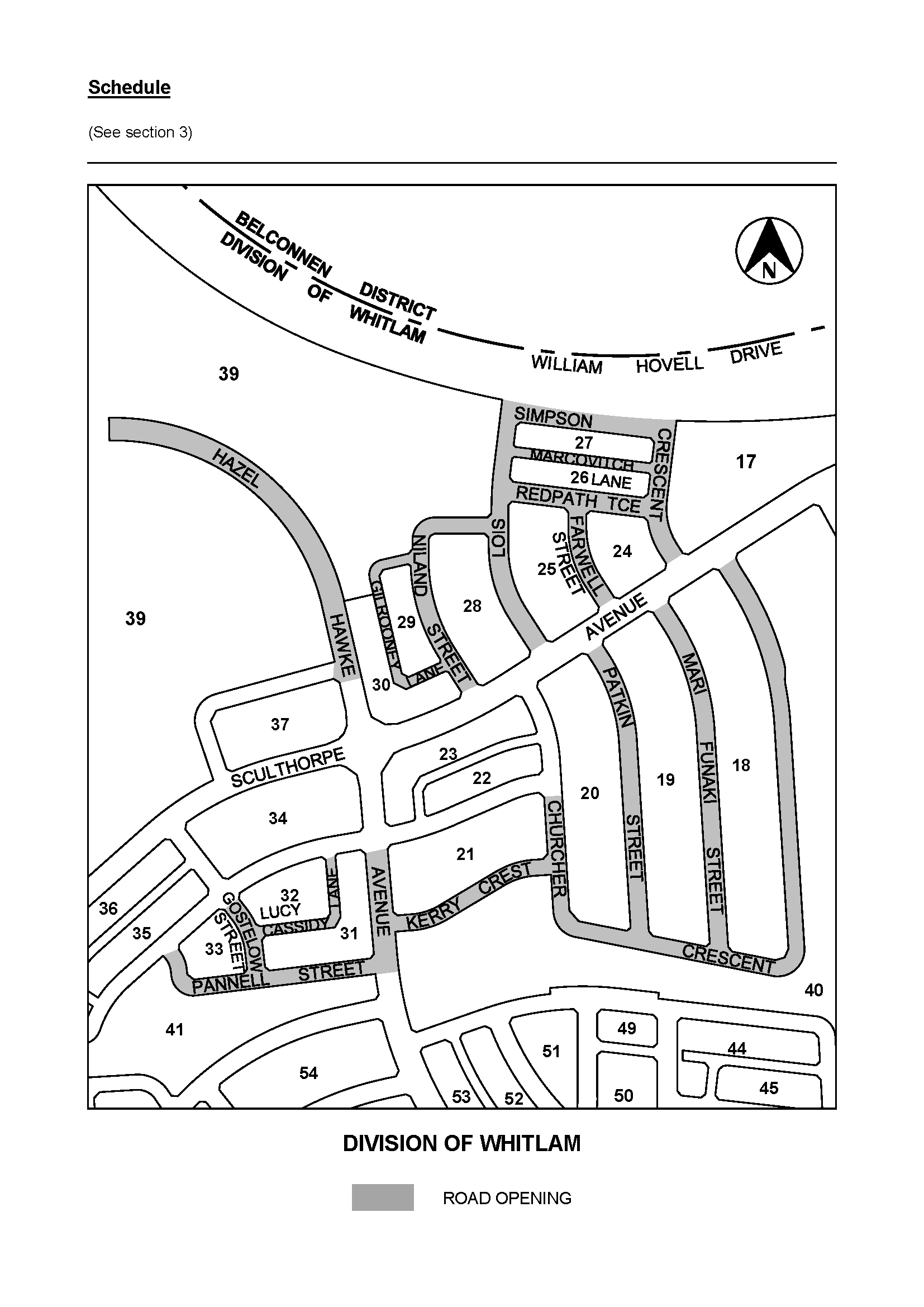 